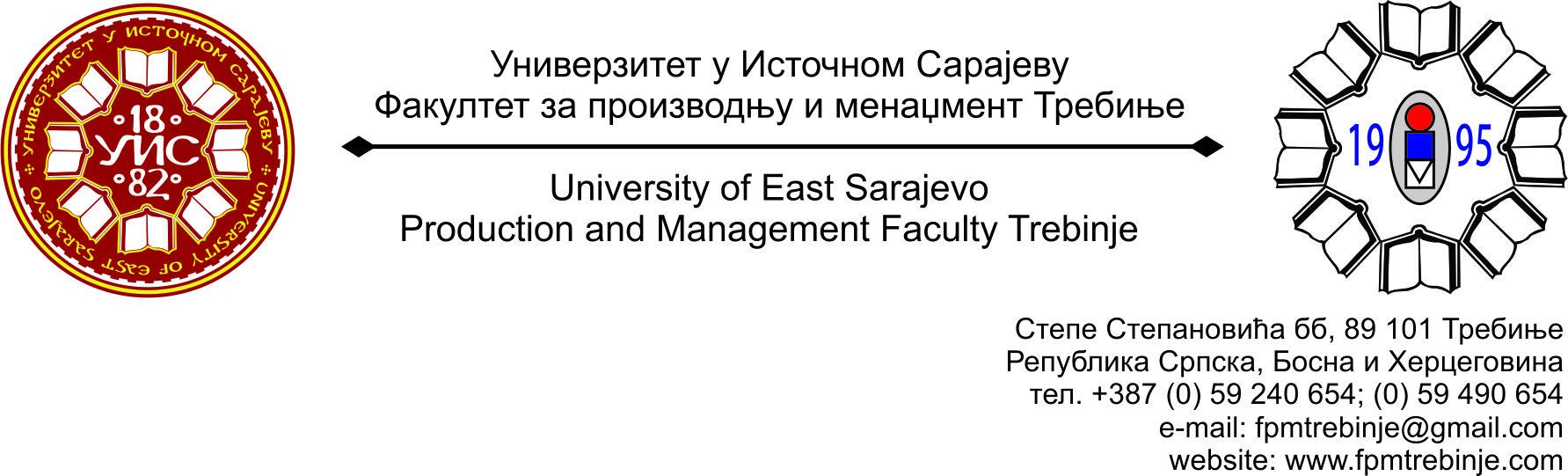 Број: 1505/2015Датум: 05.11.2015.  године                На основу члана 59. Статута Универзитета у Источном Сарајеву,  члана 5. Пословника о раду Наставно-научног  вијећа, сазивам 21. /двадесетпрву/ редовну сједницу Наставно-научног  вијећа Факултета за производњу и менаџмент Требиње.                За сједницу предлажем сљедећи:	               ДНЕВНИ РЕДУсвајање Дневног реда;Усвајање Записника са 20.  /двадесете/ редовне сједнице Наставно-научног  вијећа Факултета за производњу и менаџмент Требиње;Усвајање Записника са 4.  /четврте/ ванредне сједнице Наставно-научног  вијећа Факултета за производњу и менаџмент Требиње, одржане електронским путем;Усвајање Записника са 5.  /пете/ ванредне сједнице Наставно-научног  вијећа Факултета за производњу и менаџмент Требиње, одржане електронским путем;Измјена листе одговорних наставника за академску 2015/2016. годину;Именовање Тима за контакте са медијима, односно медијско представљање Факултета за производњу и менаџмент Требиње;Именовање Уређивачког одбора за израду Монографије „20 година постојања Факултета за производњу и менаџмент Требиње“ ;Проблематика наставног процеса на I циклусу студија;Проблематика наставног процеса на II циклусу студија;Разматрање Извјештаја Комисије за разматрање молби студената који не испуњавају услове за упис наредне године студија, обнављају годину, а имају право да прате наставу и полажу испите из наредне године студија до броја бодова које су остварили у претходној години студија;Захтјеви студената Наставно-научном  вијећу Факултета за добијање сагласности на тему за израду дипломског, односно завршног рада на првом циклусу студија;Информацијe декана;Студентска питања;Текућа питања.Сједница Наставно-научног  вијећа ће се одржати у уторак 10.11.2015. године са почетком у 12.00 часова у амфитеатру Факултета.	                                                                                                                                                                     Предсједник                                                                      Наставно-научног  вијећа                                                                                   Проф. др Душан Јокановић